T.C.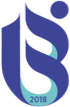 ISPARTA UYGULAMALI BİLİMLER ÜNİVERSİTESİ ŞARKİKARAAĞAÇ TURİZM MESLEK YÜKSEKOKULU MÜDÜRLÜĞÜNEŞARKİKARAAĞAÇOkulumuzun aşağıda belirtilen program ve nolu öğrencisiyim. İlgili öğretim yarıyılında aşağıda belirttiğim “Mazeretim sebebiyle” normal kayıt döneminde ders kaydımı yaptıramadım. Isparta Uygulamalı Bilimler Üniversitesi Eğitim-Öğretim ve Sınav Yönetmeliğinin 9. Maddesi gereği kaydımın yapılabilmesi için;Gereğini arz ederim. ……./……./………(İmza)Adı Soyadı	:………………………..Programı	:………………………..Okul No	:………………………..Mazeret Gerekçesi	:………………………..Adres : …………………………………………………………… Tel	:………………………….Ek-1	ISPARTA UYGULAMALI BİLİMLER ÜNİVERSİTESİŞarkikaraağaç Turizm Meslek YüksekokuluMAZERETLİ DERS KAYIT YENİLEME BAŞVURU FORMUNOT:1 Açıklama alanı (Z:Zorunlu), (S:Seçmeli) durumunu belirtir. İmzası eksik olan formlar geçersizdir.2Mazeret Beyanına ilişkin belgeler eklenmelidir	Bölüm BaşkanıİMZA…./…./…….../Tarih ve	Sayılı Yönetim Kurulu Kararı ile red/kabul edilmiştir.Öğrenci Bilgi Sistemine işlenmiştir Öğrenci İşleri Sorumlu Memuru İMZA…………………………………………………………………………………………………………………………………………………………………NOT:1 Açıklama alanı (Z:Zorunlu), (S:Seçmeli) durumunu belirtir. İmzası eksik olan formlar geçersizdir.2Mazeret Beyanına ilişkin belgeler eklenmelidir…./…./…….../Tarih ve	Sayılı Red/Kabul Yönetim Kurulu KararıÖğrenci Bilgi Sistemine işlenmiştir Öğrenci İşleri Sorumlu Memuru İMZA…………………Bölüm Başkanı İMZAÖğrenci Adı:………………………………….....Öğrenci No: ……………………Öğrenci Adı:………………………………….....Öğrenci No: ……………………Öğrenci Adı:………………………………….....Öğrenci No: ……………………Düzenleme Tarihi: ..../…./201…Danışmanı::Bölüm/Program::::Mazereti::::DERS KODU - DERS ADI (Teo.-Uy.-Lab.:Kredi) Şube AçıklamaDERS KODU - DERS ADI (Teo.-Uy.-Lab.:Kredi) Şube AçıklamaDERS KODU - DERS ADI (Teo.-Uy.-Lab.:Kredi) Şube AçıklamaDERS KODU - DERS ADI (Teo.-Uy.-Lab.:Kredi) Şube AçıklamaDERS KODU - DERS ADI (Teo.-Uy.-Lab.:Kredi) Şube Açıklama1................   ................................................	.....2................  ................................................	.....3................  ................................................	.....4................  ................................................	.....5................  ................................................	.....6................  ................................................	.....1................   ................................................	.....2................  ................................................	.....3................  ................................................	.....4................  ................................................	.....5................  ................................................	.....6................  ................................................	.....7................  ................................................	.....8................  ................................................	.....9................  ..............................................	.....10................  ..............................................	.....11................  ...............................................	.....12................  ..............................................	....7................  ................................................	.....8................  ................................................	.....9................  ..............................................	.....10................  ..............................................	.....11................  ...............................................	.....12................  ..............................................	....7................  ................................................	.....8................  ................................................	.....9................  ..............................................	.....10................  ..............................................	.....11................  ...............................................	.....12................  ..............................................	....İmza ÖğrenciGNO…………………….ISPARTA UYGULAMALI BİLİMLER ÜNİVERSİTESİ                                 Şarkikaraağaç Turizm Meslek YüksekokuluMAZERETLİ DERS KAYIT YENİLEME FORMUÖğrenci Adı:…………………………………...Öğrenci No: ……………………..Öğrenci Adı:…………………………………...Öğrenci No: ……………………..Öğrenci Adı:…………………………………...Öğrenci No: ……………………..Öğrenci Adı:…………………………………...Öğrenci No: ……………………..Düzenleme Tarihi:..../…./201…:..../…./201…Danışmanı:::Bölüm/Program::::::Mazereti::::::DERS KODU - DERS ADI (Teo.-Uy.-Lab.:Kredi) Şube AçıklamaDERS KODU - DERS ADI (Teo.-Uy.-Lab.:Kredi) Şube AçıklamaDERS KODU - DERS ADI (Teo.-Uy.-Lab.:Kredi) Şube AçıklamaDERS KODU - DERS ADI (Teo.-Uy.-Lab.:Kredi) Şube AçıklamaDERS KODU - DERS ADI (Teo.-Uy.-Lab.:Kredi) Şube AçıklamaDERS KODU - DERS ADI (Teo.-Uy.-Lab.:Kredi) Şube AçıklamaDERS KODU - DERS ADI (Teo.-Uy.-Lab.:Kredi) Şube Açıklama1................ ................................................1................ .....................................................7................ ................................................7................ ................................................7................ .....................................................2................ ................................................2................ .....................................................8................ ................................................8................ ................................................8................ .....................................................3................ ................................................3................ .....................................................9................ ..............................................9................ ..............................................9................ ...................................................4................ ................................................4................ .....................................................10................ ..............................................10................ ..............................................10................ ...................................................5................ ................................................5................ .....................................................11................ ...............................................11................ ...............................................11................ ....................................................6................ ................................................6................ .....................................................12................ ..............................................12................ ..............................................12................ ..................................................İmza ÖğrenciGNO…………………..